Структура ГБУ СО «КЦСОН РК»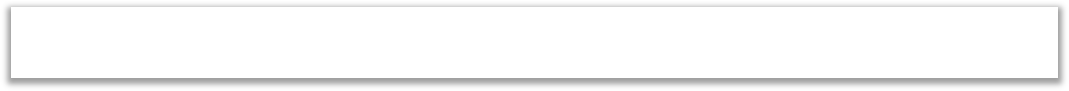 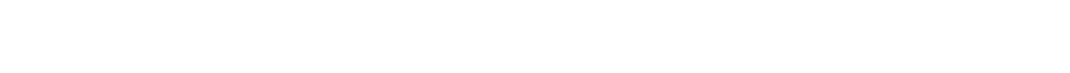 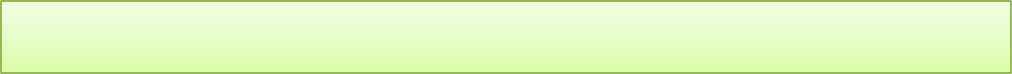 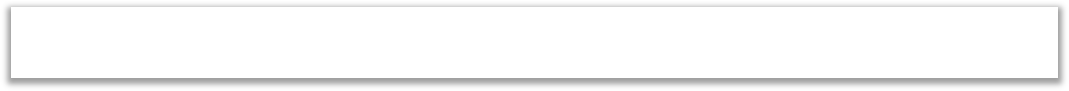 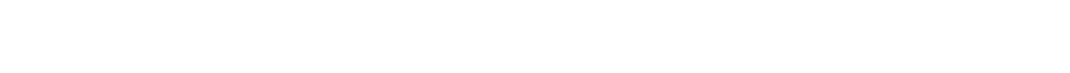 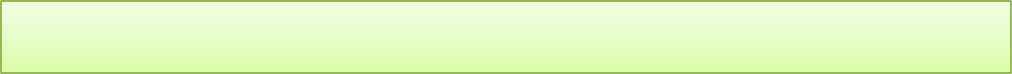 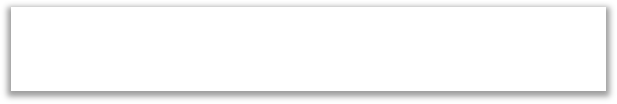 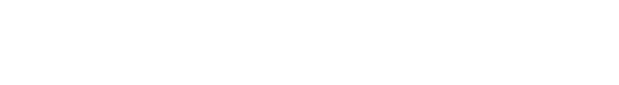 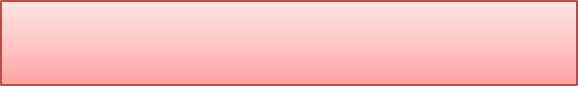 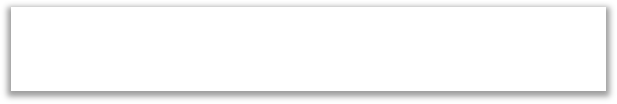 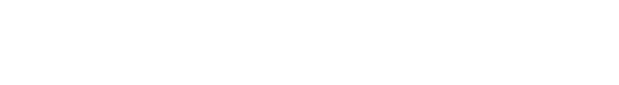 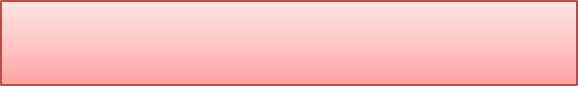 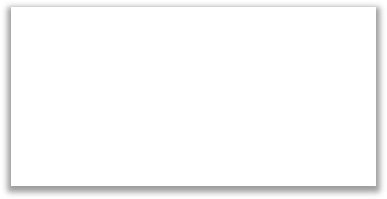 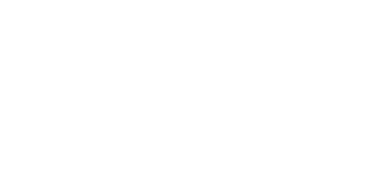 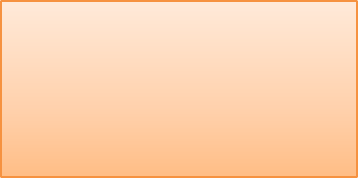 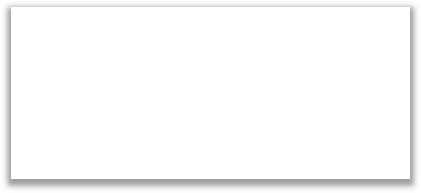 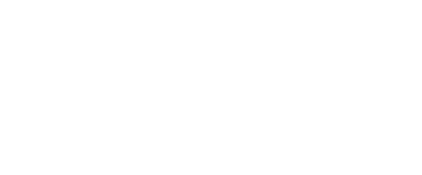 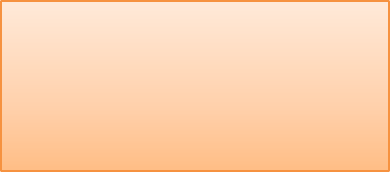 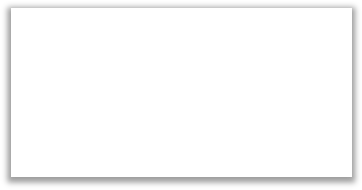 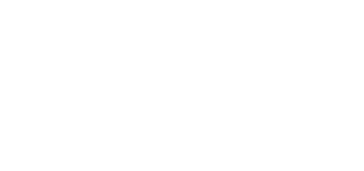 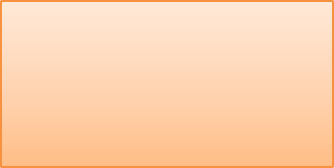 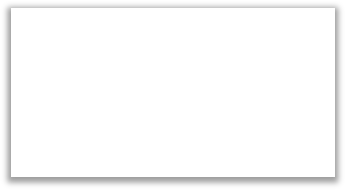 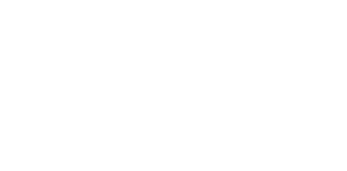 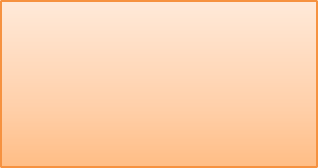 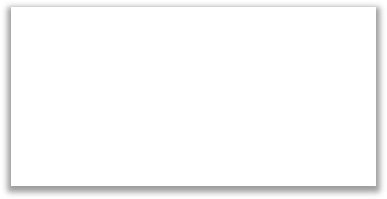 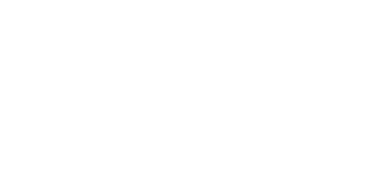 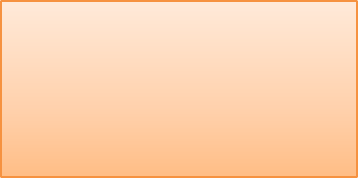 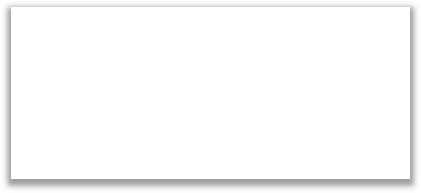 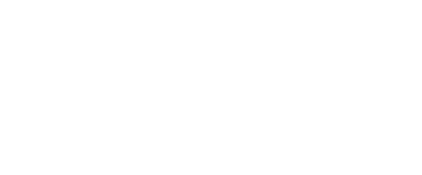 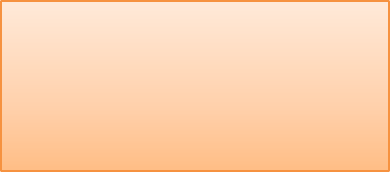 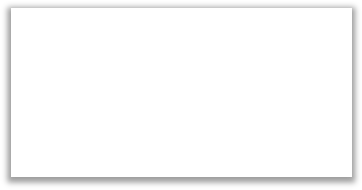 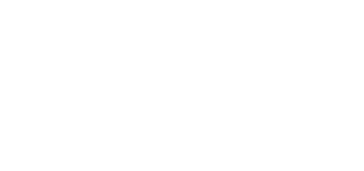 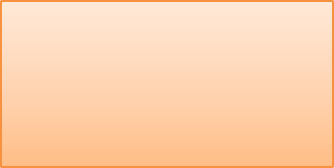 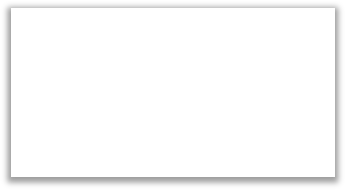 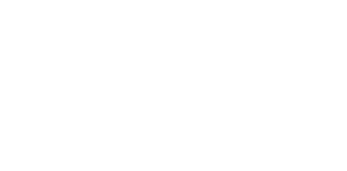 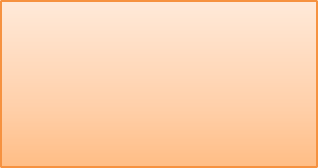 